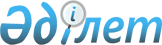 Об утверждении Правил выдачи служебного удостоверения государственного учреждения "Аппарат маслихата города Темиртау" и его описания
					
			Утративший силу
			
			
		
					Решение Темиртауского городского маслихата Карагандинской области от 13 июля 2016 года № 5/6. Зарегистрировано Департаментом юстиции Карагандинской области 11 августа 2016 года № 3933. Утратило силу решением Темиртауского городского маслихата Карагандинской области от 5 июня 2020 года № 55/4
      Сноска. Утратило силу решением Темиртауского городского маслихата Карагандинской области от 05.06.2020 № 55/4 (вводится в действие со дня его первого официального опубликования).

      В соответствии с пунктом 4 статьи 30 Закона Республики Казахстан от 23 ноября 2015 года "О государственной службе Республики Казахстан", городской маслихат РЕШИЛ:

      1. Утвердить Правила выдачи служебного удостоверения государственного учреждения "Аппарат маслихата города Темиртау" и его описание.

      2. Настоящее решение вводится в действие по истечении десяти календарных дней после дня его первого официального опубликования. Правила
выдачи служебного удостоверения государственного учреждения "Аппарат маслихата города Темиртау" и его описание
      1. Настоящие Правила выдачи служебного удостоверения государственного учреждении "Аппарат маслихата города Темиртау" и его описание (далее - Правила) разработаны в соответствии с пунктом 4 статьи 30 Закона Республики Казахстан от 23 ноября 2015 года "О государственной службе Республики Казахстан" и определяют порядок выдачи служебного удостоверения государственного учреждения "Аппарат маслихата города Темиртау" и его описание.

      2. Служебное удостоверение (далее - удостоверение) является официальным документом, подтверждающим занимаемую административным государственным служащим должность в государственном учреждении "Аппарат маслихата города Темиртау".

      3. Удостоверения изготавливаются из бумвинила и предназначены для государственных служащих государственного учреждения "Аппарат маслихата города Темиртау".

      4. Удостоверения выдаются в установленном порядке за подписью секретаря маслихата. 

      5. Удостоверения выдаются при назначении на должность, перемещении (переназначении), порче, утере ранее выданного удостоверения. 

      6. При освобождении от занимаемой должности, увольнении, перемещении (переназначении), работники, в течение трех рабочих дней со дня вынесения соответствующего распоряжения сдают удостоверения по месту его получения. 

      7. Учет выдачи и возврата удостоверений осуществляется в журналах выдачи и возврата удостоверений, которые пронумеровываются и прошнуровываются по форме, согласно приложению 1 к настоящим Правилам. 

      8. Учет выдачи и возврата удостоверений ведется руководителем аппарата государственного учреждения "Аппарат маслихата города Темиртау" (далее – руководитель аппарата).

      9. Списание и уничтожение удостоверений производится руководителем аппарата с составлением акта на списание и уничтожение удостоверений по форме, согласно приложению 2 к настоящим Правилам. 

      10. В случае утраты или порчи удостоверения работник в течении трех рабочих дней в письменной форме сообщает руководителю аппарата. 

      11. Лицо, утерявшее удостоверение, направляет на опубликование в средствах местной массовой информации информацию о недействительности утерянного удостоверения.

      12. По каждому факту утери, порчи служебного удостоверения, произошедшего в результате недобросовестного его хранения, а также передачи служебного удостоверения другим лицам, использования служебного удостоверения в личных внеслужебных целях, руководителем аппарата в установленном порядке рассматривается необходимость проведения служебного расследования.

      13. Утраченное или испорченное удостоверение по вине работника, работник восстанавливает, за счет собственных средств.

      14. Обложка удостоверения из бумвинила голубого цвета с изображением государственного герба Республики Казахстан и надписью "Удостоверение" на государственном и русском языках. В развернутом виде удостоверение имеет размер 65x200 миллиметра, вкладыш (форматом 60x90 миллиметра). Левая и правая внутренняя часть выполнена в голубом цвете с изображением парящего орла под солнцем на фоне тангирной сетки установленного образца. Справа в левом углу место для фотографии. В верхней части с двух сторон печатается надпись "Государственное учреждение "Аппарат маслихата города Темиртау" на государственном и русском языках, по ниспадающей указывается номер удостоверения, фамилия, имя, отчество (при наличии), занимаемая должность на государственном и русском языках. В левой нижней стороне дата выдачи удостоверения.

      15. Удостоверения заверяются подписью секретаря маслихата и скрепляются оттиском гербовой печати.
      форма Журнал выдачи, возврата служебных удостоверений
 государственного учреждения "Аппарат маслихата города Темиртау"

      Примечание: журнал должен быть прошнурован, пронумерован.


      форма
      Наименование организации АКТ
      ____________________ ______________ №____________
 место составления дата

      Мы, нижеподписавшиеся, (не менее 3 работников, указать фамилию, имя, отчество (при наличии), занимаемую должность), на основании пункта 11 Правил выдачи служебного удостоверения государственного учреждения "Аппарат маслихата города Темиртау" и его описание, изучив, собранные к списанию и уничтожению утратившие практическое значение удостоверения работников: _______ в связи с увольнением, переводом на другую должность согласно списку:

      Составили настоящий акт по их списанию и уничтожению

      Наименование должности Подпись
Наименование должности Подпись
Наименование должности Подпись
					© 2012. РГП на ПХВ «Институт законодательства и правовой информации Республики Казахстан» Министерства юстиции Республики Казахстан
				
      Председатель сессии,
секретарь маслихата

В. Свиридов
Утверждены
решением Темиртауского
городского маслихата
от 13 июля 2016 года
№ 5/6Приложение 1
к Правилам выдачи
служебного удостоверения государственного
учреждения "Аппарат маслихата города Темиртау"
и его описание
Фамилия, имя, отчество (при наличии)
Занимаемая должность
№ Удостоверения
Дата выдачи
Роспись работника кому выдано
Дата сдачи
Роспись работника, кто сдал удостоверениеПриложение 2
к Правилам выдачи
служебного удостоверения государственного
учреждения "Аппарат маслихата города Темиртау"
и его описание